國立花蓮女中110學年度親職教育座談會邀請函親愛的家長，您好：    謝謝您把孩子送到花蓮女中接受教育，「望子成龍，望女成鳳」是每位家長的願望，學校也希望每個孩子都能夠在這關鍵的青少年期，活得精彩快樂。
    邀請您撥冗參加親職教育座談會，為因應108課綱對考招制度的影響，特地邀請教育部多元入學工作圈的蔡閨秀顧問蒞校演講，依不同年級需要，向高一、高二家長解析「認識112學年度大學多元入學」，對高三家長介紹「111學年度大學多元入學致勝之道」，讓您能掌握最新的升學資訊，並與導師面對面溝通，陪伴孩子、規劃生涯。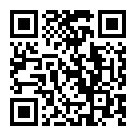 　　敬祝  身體健康、萬事如意　　　　　校    長  詹滿福　　　　　家長會長  黃婷瑩Kumum‧Peydang 敬邀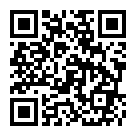 ㄧ、時    間：110年10月30日（星期六）二、地    點：各班教室、階梯教室、演藝廳三、與 會 者：全校學生家長、花蓮女中團隊四、座談會流程：依年級分為兩場，請參閱下方程序表★注意事項：進入校園請務必配戴口罩並量測體溫，感謝您的協助與配合。  ★若防疫政策升級，將全面改為線上會議辦理。-------------------------------回  條-------------------------------
（請您填好回條，於10/18星期一讓孩子帶回學校交給輔導股長）　　我是    年    班    號，學生               的家長，我會：□準時參加10/30（星期六）《親職教育座談會》，出席人數：____人□不克參加10/30（星期六）《親職教育座談會》家長簽名：               國立花蓮女中110學年度親職教育座談會邀請函親愛的家長，您好：    謝謝您把孩子送到花蓮女中接受教育，「望子成龍，望女成鳳」是每位家長的願望，學校也希望每個孩子都能夠在這關鍵的青少年期，活得精彩快樂。
    邀請您撥冗參加親職教育座談會，為因應108課綱對考招制度的影響，特地邀請教育部多元入學工作圈的蔡閨秀顧問蒞校演講，依不同年級需要，向高一、高二家長解析「認識112學年度大學多元入學」，對高三家長介紹「111學年度大學多元入學致勝之道」，讓您能掌握最新的升學資訊，並與導師面對面溝通，陪伴孩子、規劃生涯。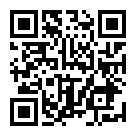 　　敬祝  身體健康、萬事如意　　　　　校    長  詹滿福　　　　　家長會長  黃婷瑩Kumum‧Peydang 敬邀ㄧ、時    間：110年10月30日（星期六）二、地    點：各班教室、階梯教室、演藝廳三、與 會 者：全校學生家長、花蓮女中團隊四、座談會流程：依年級分為兩場，請參閱下方程序表★注意事項：進入校園請務必配戴口罩並量測體溫，感謝您的協助與配合。  ★若防疫政策升級，將全面改為線上會議辦理。-------------------------------回  條-------------------------------
（請您填好回條，於10/18星期一讓孩子帶回學校交給輔導股長）　　我是    年    班    號，學生               的家長，我會：□準時參加10/30（星期六）《親職教育座談會》，出席人數：____人□不克參加10/30（星期六）《親職教育座談會》家長簽名：               國立花蓮女中110學年度親職教育座談會邀請函親愛的家長，您好：    謝謝您把孩子送到花蓮女中接受教育，「望子成龍，望女成鳳」是每位家長的願望，學校也希望每個孩子都能夠在這關鍵的青少年期，活得精彩快樂。
    邀請您撥冗參加親職教育座談會，為因應108課綱對考招制度的影響，特地邀請教育部多元入學工作圈的蔡閨秀顧問蒞校演講，依不同年級需要，向高一、高二家長解析「認識112學年度大學多元入學」，對高三家長介紹「111學年度大學多元入學致勝之道」，讓您能掌握最新的升學資訊，並與導師面對面溝通，陪伴孩子、規劃生涯。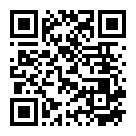 　　敬祝  身體健康、萬事如意　　　　　校    長  詹滿福　　　　　家長會長  黃婷瑩Kumum‧Peydang 敬邀ㄧ、時    間：110年10月30日（星期六）二、地    點：各班教室、階梯教室、演藝廳三、與 會 者：全校學生家長、花蓮女中團隊四、座談會流程：依年級分為兩場，請參閱下方程序表★注意事項：進入校園請務必配戴口罩並量測體溫，感謝您的協助與配合。  ★若防疫政策升級，將全面改為線上會議辦理。-------------------------------回  條-------------------------------
（請您填好回條，於10/18星期一讓孩子帶回學校交給輔導股長）　　我是    年    班    號，學生               的家長，我會：□準時參加10/30（星期六）《親職教育座談會》，出席人數：____人□不克參加10/30（星期六）《親職教育座談會》家長簽名：               國立花蓮女中110學年度親職教育座談會邀請函親愛的家長，您好：    謝謝您把孩子送到花蓮女中接受教育，「望子成龍，望女成鳳」是每位家長的願望，學校也希望每個孩子都能夠在這關鍵的青少年期，活得精彩快樂。
    邀請您撥冗參加親職教育座談會，為因應108課綱對考招制度的影響，特地邀請教育部多元入學工作圈的蔡閨秀顧問蒞校演講，依不同年級需要，向高一、高二家長解析「認識112學年度大學多元入學」，對高三家長介紹「111學年度大學多元入學致勝之道」，讓您能掌握最新的升學資訊，並與導師面對面溝通，陪伴孩子、規劃生涯。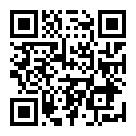 　　敬祝  身體健康、萬事如意　　　　　校    長  詹滿福　　　　　家長會長  黃婷瑩Kumum‧Peydang 敬邀ㄧ、時    間：110年10月30日（星期六）二、地    點：各班教室、階梯教室、演藝廳三、與 會 者：全校學生家長、花蓮女中團隊四、座談會流程：依年級分為兩場，請參閱下方程序表★注意事項：進入校園請務必配戴口罩並量測體溫，感謝您的協助與配合。  ★若防疫政策升級，將全面改為線上會議辦理。-------------------------------回  條-------------------------------
（請您填好回條，於10/18星期一讓孩子帶回學校交給輔導股長）　　我是    年    班    號，學生               的家長，我會：□準時參加10/30（星期六）《親職教育座談會》，出席人數：____人□不克參加10/30（星期六）《親職教育座談會》家長簽名：               國立花蓮女中110學年度親職教育座談會邀請函親愛的家長，您好：    謝謝您把孩子送到花蓮女中接受教育，「望子成龍，望女成鳳」是每位家長的願望，學校也希望每個孩子都能夠在這關鍵的青少年期，活得精彩快樂。
    邀請您撥冗參加親職教育座談會，為因應108課綱對考招制度的影響，特地邀請教育部多元入學工作圈的蔡閨秀顧問蒞校演講，依不同年級需要，向高一、高二家長解析「認識112學年度大學多元入學」，對高三家長介紹「111學年度大學多元入學致勝之道」，讓您能掌握最新的升學資訊，並與導師面對面溝通，陪伴孩子、規劃生涯。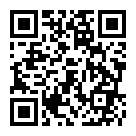 　　敬祝  身體健康、萬事如意　　　　　校    長  詹滿福　　　　　家長會長  黃婷瑩Kumum‧Peydang 敬邀ㄧ、時    間：110年10月30日（星期六）二、地    點：各班教室、階梯教室、演藝廳三、與 會 者：全校學生家長、花蓮女中團隊四、座談會流程：依年級分為兩場，請參閱下方程序表★注意事項：進入校園請務必配戴口罩並量測體溫，感謝您的協助與配合。  ★若防疫政策升級，將全面改為線上會議辦理。-------------------------------回  條-------------------------------
（請您填好回條，於10/18星期一讓孩子帶回學校交給輔導股長）　　我是    年    班    號，學生               的家長，我會：□準時參加10/30（星期六）《親職教育座談會》，出席人數：____人□不克參加10/30（星期六）《親職教育座談會》家長簽名：               國立花蓮女中110學年度親職教育座談會邀請函親愛的家長，您好：    謝謝您把孩子送到花蓮女中接受教育，「望子成龍，望女成鳳」是每位家長的願望，學校也希望每個孩子都能夠在這關鍵的青少年期，活得精彩快樂。
    邀請您撥冗參加親職教育座談會，為因應108課綱對考招制度的影響，特地邀請教育部多元入學工作圈的蔡閨秀顧問蒞校演講，依不同年級需要，向高一、高二家長解析「認識112學年度大學多元入學」，對高三家長介紹「111學年度大學多元入學致勝之道」，讓您能掌握最新的升學資訊，並與導師面對面溝通，陪伴孩子、規劃生涯。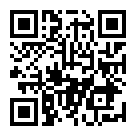 　　敬祝  身體健康、萬事如意　　　　　校    長  詹滿福　　　　　家長會長  黃婷瑩Kumum‧Peydang 敬邀ㄧ、時    間：110年10月30日（星期六）二、地    點：各班教室、階梯教室、演藝廳三、與 會 者：全校學生家長、花蓮女中團隊四、座談會流程：依年級分為兩場，請參閱下方程序表★注意事項：進入校園請務必配戴口罩並量測體溫，感謝您的協助與配合。  ★若防疫政策升級，將全面改為線上會議辦理。-------------------------------回  條-------------------------------
（請您填好回條，於10/18星期一讓孩子帶回學校交給輔導股長）　　我是    年    班    號，學生               的家長，我會：□準時參加10/30（星期六）《親職教育座談會》，出席人數：____人□不克參加10/30（星期六）《親職教育座談會》家長簽名：               國立花蓮女中110學年度親職教育座談會邀請函親愛的家長，您好：    謝謝您把孩子送到花蓮女中接受教育，「望子成龍，望女成鳳」是每位家長的願望，學校也希望每個孩子都能夠在這關鍵的青少年期，活得精彩快樂。
    邀請您撥冗參加親職教育座談會，為因應108課綱對考招制度的影響，特地邀請教育部多元入學工作圈的蔡閨秀顧問蒞校演講，依不同年級需要，向高一、高二家長解析「認識112學年度大學多元入學」，對高三家長介紹「111學年度大學多元入學致勝之道」，讓您能掌握最新的升學資訊，並與導師面對面溝通，陪伴孩子、規劃生涯。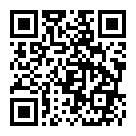 　　敬祝  身體健康、萬事如意　　　　　校    長  詹滿福　　　　　家長會長  黃婷瑩Kumum‧Peydang 敬邀ㄧ、時    間：110年10月30日（星期六）二、地    點：各班教室、階梯教室、演藝廳三、與 會 者：全校學生家長、花蓮女中團隊四、座談會流程：依年級分為兩場，請參閱下方程序表★注意事項：進入校園請務必配戴口罩並量測體溫，感謝您的協助與配合。  ★若防疫政策升級，將全面改為線上會議辦理。-------------------------------回  條-------------------------------
（請您填好回條，於10/18星期一讓孩子帶回學校交給輔導股長）　　我是    年    班    號，學生               的家長，我會：□準時參加10/30（星期六）《親職教育座談會》，出席人數：____人□不克參加10/30（星期六）《親職教育座談會》家長簽名：               國立花蓮女中110學年度親職教育座談會邀請函親愛的家長，您好：    謝謝您把孩子送到花蓮女中接受教育，「望子成龍，望女成鳳」是每位家長的願望，學校也希望每個孩子都能夠在這關鍵的青少年期，活得精彩快樂。
    邀請您撥冗參加親職教育座談會，為因應108課綱對考招制度的影響，特地邀請教育部多元入學工作圈的蔡閨秀顧問蒞校演講，依不同年級需要，向高一、高二家長解析「認識112學年度大學多元入學」，對高三家長介紹「111學年度大學多元入學致勝之道」，讓您能掌握最新的升學資訊，並與導師面對面溝通，陪伴孩子、規劃生涯。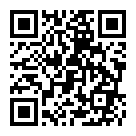 　　敬祝  身體健康、萬事如意　　　　　校    長  詹滿福　　　　　家長會長  黃婷瑩Kumum‧Peydang 敬邀ㄧ、時    間：110年10月30日（星期六）二、地    點：各班教室、階梯教室、演藝廳三、與 會 者：全校學生家長、花蓮女中團隊四、座談會流程：依年級分為兩場，請參閱下方程序表★注意事項：進入校園請務必配戴口罩並量測體溫，感謝您的協助與配合。  ★若防疫政策升級，將全面改為線上會議辦理。-------------------------------回  條-------------------------------
（請您填好回條，於10/18星期一讓孩子帶回學校交給輔導股長）　　我是    年    班    號，學生               的家長，我會：□準時參加10/30（星期六）《親職教育座談會》，出席人數：____人□不克參加10/30（星期六）《親職教育座談會》家長簽名：               國立花蓮女中110學年度親職教育座談會邀請函親愛的家長，您好：    謝謝您把孩子送到花蓮女中接受教育，「望子成龍，望女成鳳」是每位家長的願望，學校也希望每個孩子都能夠在這關鍵的青少年期，活得精彩快樂。
    邀請您撥冗參加親職教育座談會，為因應108課綱對考招制度的影響，特地邀請教育部多元入學工作圈的蔡閨秀顧問蒞校演講，依不同年級需要，向高一、高二家長解析「認識112學年度大學多元入學」，對高三家長介紹「111學年度大學多元入學致勝之道」，讓您能掌握最新的升學資訊，並與導師面對面溝通，陪伴孩子、規劃生涯。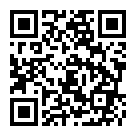 　　敬祝  身體健康、萬事如意　　　　　校    長  詹滿福　　　　　家長會長  黃婷瑩Kumum‧Peydang 敬邀ㄧ、時    間：110年10月30日（星期六）二、地    點：各班教室、階梯教室、演藝廳三、與 會 者：全校學生家長、花蓮女中團隊四、座談會流程：依年級分為兩場，請參閱下方程序表★注意事項：進入校園請務必配戴口罩並量測體溫，感謝您的協助與配合。  ★若防疫政策升級，將全面改為線上會議辦理。-------------------------------回  條-------------------------------
（請您填好回條，於10/18星期一讓孩子帶回學校交給輔導股長）　　我是    年    班    號，學生               的家長，我會：□準時參加10/30（星期六）《親職教育座談會》，出席人數：____人□不克參加10/30（星期六）《親職教育座談會》家長簽名：               國立花蓮女中110學年度親職教育座談會邀請函親愛的家長，您好：    謝謝您把孩子送到花蓮女中接受教育，「望子成龍，望女成鳳」是每位家長的願望，學校也希望每個孩子都能夠在這關鍵的青少年期，活得精彩快樂。
    邀請您撥冗參加親職教育座談會，為因應108課綱對考招制度的影響，特地邀請教育部多元入學工作圈的蔡閨秀顧問蒞校演講，依不同年級需要，向高一、高二家長解析「認識112學年度大學多元入學」，對高三家長介紹「111學年度大學多元入學致勝之道」，讓您能掌握最新的升學資訊，並與導師面對面溝通，陪伴孩子、規劃生涯。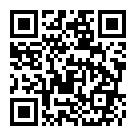 　　敬祝  身體健康、萬事如意　　　　　校    長  詹滿福　　　　　家長會長  黃婷瑩Kumum‧Peydang 敬邀ㄧ、時    間：110年10月30日（星期六）二、地    點：各班教室、階梯教室、演藝廳三、與 會 者：全校學生家長、花蓮女中團隊四、座談會流程：依年級分為兩場，請參閱下方程序表★注意事項：進入校園請務必配戴口罩並量測體溫，感謝您的協助與配合。  ★若防疫政策升級，將全面改為線上會議辦理。-------------------------------回  條-------------------------------
（請您填好回條，於10/18星期一讓孩子帶回學校交給輔導股長）　　我是    年    班    號，學生               的家長，我會：□準時參加10/30（星期六）《親職教育座談會》，出席人數：____人□不克參加10/30（星期六）《親職教育座談會》家長簽名：               國立花蓮女中110學年度親職教育座談會邀請函親愛的家長，您好：    謝謝您把孩子送到花蓮女中接受教育，「望子成龍，望女成鳳」是每位家長的願望，學校也希望每個孩子都能夠在這關鍵的青少年期，活得精彩快樂。
    邀請您撥冗參加親職教育座談會，為因應108課綱對考招制度的影響，特地邀請教育部多元入學工作圈的蔡閨秀顧問蒞校演講，依不同年級需要，向高一、高二家長解析「認識112學年度大學多元入學」，對高三家長介紹「111學年度大學多元入學致勝之道」，讓您能掌握最新的升學資訊，並與導師面對面溝通，陪伴孩子、規劃生涯。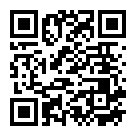 　　敬祝  身體健康、萬事如意　　　　　校    長  詹滿福　　　　　家長會長  黃婷瑩Kumum‧Peydang 敬邀ㄧ、時    間：110年10月30日（星期六）二、地    點：各班教室、階梯教室、演藝廳三、與 會 者：全校學生家長、花蓮女中團隊四、座談會流程：依年級分為兩場，請參閱下方程序表★注意事項：進入校園請務必配戴口罩並量測體溫，感謝您的協助與配合。  ★若防疫政策升級，將全面改為線上會議辦理。-------------------------------回  條-------------------------------
（請您填好回條，於10/18星期一讓孩子帶回學校交給輔導股長）　　我是    年    班    號，學生               的家長，我會：□準時參加10/30（星期六）《親職教育座談會》，出席人數：____人□不克參加10/30（星期六）《親職教育座談會》家長簽名：               【高三】學生家長【高三】學生家長【高三】學生家長【高三】學生家長時間活動內容負責人地點09：10-10：10親師座談高三各班導師高三各班教室10：10-10：30高三輔導股長引導家長前往【演藝廳】高三輔導股長引導家長前往【演藝廳】高三輔導股長引導家長前往【演藝廳】10：30-12：00111學年度大學多元入學致勝之道教育部多元入學工作圈蔡閨秀顧問Meet會議室演藝廳階梯教室【高三】學生家長【高三】學生家長【高三】學生家長【高三】學生家長時間活動內容負責人地點09：10-10：10親師座談高三各班導師Meet會議室10：10-10：30休息時間休息時間休息時間10：30-12：00111學年度大學多元入學致勝之道教育部多元入學工作圈蔡閨秀顧問Meet會議室【高三】學生家長【高三】學生家長【高三】學生家長【高三】學生家長時間活動內容負責人地點09：10-10：10親師座談高三各班導師高三各班教室10：10-10：30高三輔導股長引導家長前往【演藝廳】高三輔導股長引導家長前往【演藝廳】高三輔導股長引導家長前往【演藝廳】10：30-12：00111學年度大學多元入學致勝之道教育部多元入學工作圈蔡閨秀顧問Meet會議室演藝廳階梯教室【高三】學生家長【高三】學生家長【高三】學生家長【高三】學生家長時間活動內容負責人地點09：10-10：10親師座談高三各班導師Meet會議室10：10-10：30休息時間休息時間休息時間10：30-12：00111學年度大學多元入學致勝之道教育部多元入學工作圈蔡閨秀顧問Meet會議室【高三】學生家長【高三】學生家長【高三】學生家長【高三】學生家長時間活動內容負責人地點09：10-10：10親師座談高三各班導師高三各班教室10：10-10：30高三輔導股長引導家長前往【演藝廳】高三輔導股長引導家長前往【演藝廳】高三輔導股長引導家長前往【演藝廳】10：30-12：00111學年度大學多元入學致勝之道教育部多元入學工作圈蔡閨秀顧問Meet會議室演藝廳階梯教室【高三】學生家長【高三】學生家長【高三】學生家長【高三】學生家長時間活動內容負責人地點09：10-10：10親師座談高三各班導師Meet會議室10：10-10：30休息時間休息時間休息時間10：30-12：00111學年度大學多元入學致勝之道教育部多元入學工作圈蔡閨秀顧問Meet會議室【高三】學生家長【高三】學生家長【高三】學生家長【高三】學生家長時間活動內容負責人地點09：10-10：10親師座談高三各班導師高三各班教室10：10-10：30高三輔導股長引導家長前往【演藝廳】高三輔導股長引導家長前往【演藝廳】高三輔導股長引導家長前往【演藝廳】10：30-12：00111學年度大學多元入學致勝之道教育部多元入學工作圈蔡閨秀顧問Meet會議室演藝廳階梯教室【高三】學生家長【高三】學生家長【高三】學生家長【高三】學生家長時間活動內容負責人地點09：10-10：10親師座談高三各班導師Meet會議室10：10-10：30休息時間休息時間休息時間10：30-12：00111學年度大學多元入學致勝之道教育部多元入學工作圈蔡閨秀顧問Meet會議室【高三】學生家長【高三】學生家長【高三】學生家長【高三】學生家長時間活動內容負責人地點09：10-10：10親師座談高三各班導師高三各班教室10：10-10：30高三輔導股長引導家長前往【演藝廳】高三輔導股長引導家長前往【演藝廳】高三輔導股長引導家長前往【演藝廳】10：30-12：00111學年度大學多元入學致勝之道教育部多元入學工作圈蔡閨秀顧問Meet會議室演藝廳階梯教室【高三】學生家長【高三】學生家長【高三】學生家長【高三】學生家長時間活動內容負責人地點09：10-10：10親師座談高三各班導師Meet會議室10：10-10：30休息時間休息時間休息時間10：30-12：00111學年度大學多元入學致勝之道教育部多元入學工作圈蔡閨秀顧問Meet會議室【高三】學生家長【高三】學生家長【高三】學生家長【高三】學生家長時間活動內容負責人地點09：10-10：10親師座談高三各班導師高三各班教室10：10-10：30高三輔導股長引導家長前往【演藝廳】高三輔導股長引導家長前往【演藝廳】高三輔導股長引導家長前往【演藝廳】10：30-12：00111學年度大學多元入學致勝之道教育部多元入學工作圈蔡閨秀顧問Meet會議室演藝廳階梯教室【高三】學生家長【高三】學生家長【高三】學生家長【高三】學生家長時間活動內容負責人地點09：10-10：10親師座談高三各班導師Meet會議室10：10-10：30休息時間休息時間休息時間10：30-12：00111學年度大學多元入學致勝之道教育部多元入學工作圈蔡閨秀顧問Meet會議室【高三】學生家長【高三】學生家長【高三】學生家長【高三】學生家長時間活動內容負責人地點09：10-10：10親師座談高三各班導師高三各班教室10：10-10：30高三輔導股長引導家長前往【演藝廳】高三輔導股長引導家長前往【演藝廳】高三輔導股長引導家長前往【演藝廳】10：30-12：00111學年度大學多元入學致勝之道教育部多元入學工作圈蔡閨秀顧問Meet會議室演藝廳階梯教室【高三】學生家長【高三】學生家長【高三】學生家長【高三】學生家長時間活動內容負責人地點09：10-10：10親師座談高三各班導師Meet會議室10：10-10：30休息時間休息時間休息時間10：30-12：00111學年度大學多元入學致勝之道教育部多元入學工作圈蔡閨秀顧問Meet會議室【高三】學生家長【高三】學生家長【高三】學生家長【高三】學生家長時間活動內容負責人地點09：10-10：10親師座談高三各班導師高三各班教室10：10-10：30高三輔導股長引導家長前往【演藝廳】高三輔導股長引導家長前往【演藝廳】高三輔導股長引導家長前往【演藝廳】10：30-12：00111學年度大學多元入學致勝之道教育部多元入學工作圈蔡閨秀顧問Meet會議室演藝廳階梯教室【高三】學生家長【高三】學生家長【高三】學生家長【高三】學生家長時間活動內容負責人地點09：10-10：10親師座談高三各班導師Meet會議室10：10-10：30休息時間休息時間休息時間10：30-12：00111學年度大學多元入學致勝之道教育部多元入學工作圈蔡閨秀顧問Meet會議室【高三】學生家長【高三】學生家長【高三】學生家長【高三】學生家長時間活動內容負責人地點09：10-10：10親師座談高三各班導師高三各班教室10：10-10：30高三輔導股長引導家長前往【演藝廳】高三輔導股長引導家長前往【演藝廳】高三輔導股長引導家長前往【演藝廳】10：30-12：00111學年度大學多元入學致勝之道教育部多元入學工作圈蔡閨秀顧問Meet會議室演藝廳階梯教室【高三】學生家長【高三】學生家長【高三】學生家長【高三】學生家長時間活動內容負責人地點09：10-10：10親師座談高三各班導師Meet會議室10：10-10：30休息時間休息時間休息時間10：30-12：00111學年度大學多元入學致勝之道教育部多元入學工作圈蔡閨秀顧問Meet會議室【高三】學生家長【高三】學生家長【高三】學生家長【高三】學生家長時間活動內容負責人地點09：10-10：10親師座談高三各班導師高三各班教室10：10-10：30高三輔導股長引導家長前往【演藝廳】高三輔導股長引導家長前往【演藝廳】高三輔導股長引導家長前往【演藝廳】10：30-12：00111學年度大學多元入學致勝之道教育部多元入學工作圈蔡閨秀顧問Meet會議室演藝廳階梯教室【高三】學生家長【高三】學生家長【高三】學生家長【高三】學生家長時間活動內容負責人地點09：10-10：10親師座談高三各班導師Meet會議室10：10-10：30休息時間休息時間休息時間10：30-12：00111學年度大學多元入學致勝之道教育部多元入學工作圈蔡閨秀顧問Meet會議室【高三】學生家長【高三】學生家長【高三】學生家長【高三】學生家長時間活動內容負責人地點09：10-10：10親師座談高三各班導師高三各班教室10：10-10：30高三輔導股長引導家長前往【演藝廳】高三輔導股長引導家長前往【演藝廳】高三輔導股長引導家長前往【演藝廳】10：30-12：00111學年度大學多元入學致勝之道教育部多元入學工作圈蔡閨秀顧問Meet會議室演藝廳階梯教室【高三】學生家長【高三】學生家長【高三】學生家長【高三】學生家長時間活動內容負責人地點09：10-10：10親師座談高三各班導師Meet會議室10：10-10：30休息時間休息時間休息時間10：30-12：00111學年度大學多元入學致勝之道教育部多元入學工作圈蔡閨秀顧問Meet會議室